      PREFEITURA DO MUNICÍPIO DE ITAPETININGAEstado de São PauloPaço Municipal “Joaquim Aleixo Machado” Praça dos Três Poderes nº.1000 – Jd. Marabá – cep. 18213-545 -  (15) 3376 9600SECRETARIA DE ADMINISTRAÇÃO E FINANÇASAviso Prévio de FériasItapetininga,    de             de 20__ .______________________	Funcionário Público MunicipalPela presente comunicamos-lhes que, de acordo com a lei, ser-lhe-ão concebidas as férias relativas ao período de 		de 	   	  de	  20_  				                  a 		de		              de	  20_ férias essas que serão gozadas a partir do dia 		de                   de	  20_                     até o dia 		de                          de          20_   CIENTE,			Sem mais subscrevemo-nos com estima,          			                                                    _______________________________                 DATA				                         Assinatura do Empregador_____________________________        Assinatura do Empregado...............................................................................................................................................................RECIBO DE FÉRIASRecebi minhas férias relativas ao período de 		de 	  	  de	  20_ 				                  a 		de		              de	  20	férias essas que serão gozadas a partir do dia 		de                   de	  20__                    até o dia 		de                          de                     20__  tudo de acordo com o aviso que recebe em tempo da Prefeitura do Município de Itapetininga.Itapetininga,       de             de 20___ .___________________________________           							Assinatura do Empregado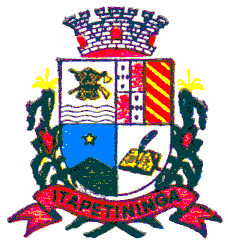 